保定市科学技术协会市科协〔2020〕37号关于申报2020年度创新驱动助力工程示范项目和基层科普行动计划项目的通知各县（市、区）科协、市属学会（团体会员）、科技型企业、科技园区：为贯彻落实党的十九大精神，激发基层各类典型开展创新驱动和科普活动的积极性，持续提升基层科技服务能力，把创新要素引向基层、引向企业，增加科普公共服务产品供给，促进科普公平普惠，推动产业转型升级、企业创新发展以及实现我市公民科学素质建设目标，根据国家和河北省创新驱动助力工程示范项目、智慧城市建设项目和基层科普行动计划实施方案的有关要求，现将 2020 年度项目的申报工作通知如下：一、项目类型及要求（一）创新驱动助力工程示范项目（项目编号：CXQD202001）重点服务产业和方向：参与2020年保定市技术转移转化服务中心建设、海智基地建设、中国科协科技服务团、创新驱动助力工程、科创中国等工作项目数量：3-5个项目金额：5-10万元/项项目周期：1年（2020年11月底前完成）申报单位：科技型企业、科技园区（二）智慧城市建设项目（项目编号：ZHCS202002）重点服务产业和方向： 5G开发与应用、智慧安防、智能网联等智慧城市建设方面项目数量：1-3个项目金额：10-30万元/项项目周期：1年（2020年11月底前完成）申报单位：科技型企业、科技园区（三）基层科普行动计划项目1．农村专业技术协会（项目编号：JCKP202001）推荐范围：经社团管理部门依法登记、在全市科普工作方面作出突出贡献的县级以下（含县级）农村专业技术协会。项目数量：3个项目金额：2-5万元/项项目周期：1年（2020年11月底前完成）申报单位：各县（市、区）科协2．基层科普教育基地（项目编号：JCKP202002）推荐范围：以讲座、展览、培训、示范、咨询、服务等方式普及科技知识、弘扬科学精神、传播科学思想、倡导科学方法，致力于提高全民科学素质，促进社会主义经济建设，做出突出贡献的基地、科普小镇或特色科技馆等。项目数量：20个项目金额：3-10万元/项项目周期：1年（2020年11月底前完成）申报单位：省市科普教育基地、科普小镇、特色科技馆、太行山驿站、科普示范园区、农业科技型示范企业等3. 社区科普益民计划（项目编号：JCKP202003）推荐范围：积极面向社区居民开展科普工作、已被命名为省级科普示范社区的社区。项目数量：3个项目金额：2-5万元/项项目周期：1年（2020年11月底前完成）申报单位：各县（市、区）科协二、申报及实施要求1、申报单位按要求逐项如实填写《项目申报书》报市科协。2、市科协组织评审小组，对申报项目进行评审，评审结果在一定范围内进行公示。3、创新驱动助力工程项目和智慧城市项目按规定时间完成，12月份进行项目总结验收；基层科普行动计划项目10月底前完成主体实施工作，11月底前实施工作总结和评估报告。4、基层科普行动项目资金支出要求。在编制项目资金预算时，科普专用资料和设备经费中，要重点突出科技场馆体系建设完善、科普信息化建设、农业专家工作站、智慧农技协等内容；科普活动经费中，要重点突出面向公民科学素质建设薄弱地区提供优质科普资源、开展科技推广、技术培训等科普服务费用。要严格按照资金用途合理安排资金，专款专用，加强规范管理，提高资金使用效益，并接受有关部门的监督检查。三、申报时间1、请申报单位于2020年6月30日前将申报材料分别报保定市科协创新办（创新驱动助力工程和智慧城市建设项目）和普及部（基层科普行动计划项目）。2、申报单位须对《项目申报书》内容进行审查，填写审核意见，加盖单位公章，法定代表人签字。申报单位须提交纸质版《项目申报书》一式二份，双面打印左装订。四、联系方式联系地址：保定市恒祥北大街2号太行大厦4楼（创新办436室，普及部437室）创新办联系人：陈维娜   联系电话： 5077561   普及部联系人：崔宏辰   联系电话： 5077553   附件：1、创新驱动助力工程示范项目申报书      2、智慧城市建设项目申报书      3、农村专业技术协会申报表4、基层科普教育基地申报表5、“社区科普益民计划”申报表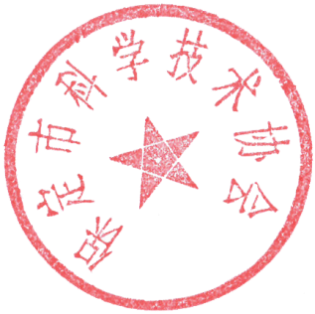           保定市科学技术协会       2020年6月17日     附件1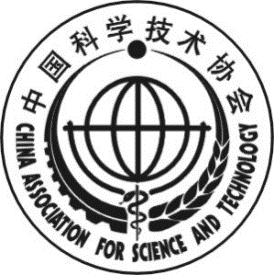 项目编号：CXQD202001保定市科协创新驱动助力工程示范项目申  报  书保定市科学技术协会制填  报  说  明1、申报书是申报2020年度保定市科协创新驱动助力工程示范项目的依据，填写内容须实事求是，表述应明确、严谨。相应栏目请填写完整。格式不符、内容不完整的申报材料不予受理。2、项目名称应确切反映项目内容和范围。3、纸质版申报书应为A4纸打印，左装订，一式2份，须由项目负责人、单位负责人签字并在封面及申报单位意见处加盖申报单位公章。附件2项目编号：ZHCS202002保定市科协智慧城市建设项目申   报  书保定市科学技术协会制填  报  说  明1、申报书是申报2020年度保定市科协智慧城市建设项目的依据，填写内容须实事求是，表述应明确、严谨。相应栏目请填写完整。格式不符、内容不完整的申报材料不予受理。2、项目名称应确切反映项目内容和范围。3、纸质版申报书应为A4纸打印，左装订，一式2份，须由项目负责人、单位负责人签字并在封面及申报单位意见处加盖申报单位公章。附件3项目编号：JCKP202001农村专业技术协会申报表协会名称（盖章）：                       填表人 ：                                 联系电话（区号+号码）：                   所在地区：       市     县（市、区）保定市科学技术协会二〇二〇年六月填 表 说 明1、本表要求纸质材料一式二份，统一使用4号楷体填写。2、社团登记与年检情况，应提交民政部门颁发的社团登记证书中首次登记页和最近年检页的复印件各1份。3、获得产品质量认证，应提交有关部门认证证书复印件。4、“本县农民近三年的年均纯收入”以本县统计局公布数据为准，应提交本县统计局出具的收入证明。5、“获得县级以上科普工作奖励”指获得县（处）级、地（厅）级、省（部）级单位颁发的农村科普工作方面的奖励，应提交载有单位或个人名称的奖励证书或奖励文件的复印件1份。附件4：项目编号：JCKP202002基层科普教育基地申报表基地名称（盖章）：                         填表人：                                  联系电话（区号+号码）：                    所在地区：      （市、区）      县（市、区）保定市科学技术协会二〇二〇年六月填 表 说 明1、本表要求纸质材料一式二份，统一使用4号楷体填写。2、获得产品质量认证，应附有关部门认证证书复印件。3、 “获得县级以上科普工作奖励”指获得县（处）级、地（厅）级、省（部）级单位颁发的科普工作方面的奖励，应提交载有单位或个人名称的奖励证书或奖励文件的复印件1份。 附件5项目编号：JCKP202003 “社区科普益民计划”申报表申报社区（盖章）：                       填表人：                                 联系电话（区号+号码）：                   保定市科学技术协会二○二○年六月项目名称：申报单位：联 系 人：联系电话：手    机：电子信箱：申报日期：一、项目名称：一、项目名称：一、项目名称：一、项目名称：一、项目名称：一、项目名称：一、项目名称：一、项目名称：一、项目名称：一、项目名称：一、项目名称：一、项目名称：一、项目名称：二、申报单位联系方式二、申报单位联系方式二、申报单位联系方式二、申报单位联系方式二、申报单位联系方式二、申报单位联系方式二、申报单位联系方式二、申报单位联系方式二、申报单位联系方式二、申报单位联系方式二、申报单位联系方式二、申报单位联系方式二、申报单位联系方式项目负责人项目负责人项目负责人项目负责人项目负责人姓名姓名手机手机项目负责人项目负责人项目负责人项目负责人项目负责人传真传真单位电话单位电话项目负责人项目负责人项目负责人项目负责人项目负责人电子邮箱电子邮箱项目负责人项目负责人项目负责人项目负责人项目负责人工作单位及职务工作单位及职务联系人联系人联系人联系人联系人姓名姓名手机手机联系人联系人联系人联系人联系人传真传真单位电话单位电话联系人联系人联系人联系人联系人电子邮箱电子邮箱联系人联系人联系人联系人联系人工作单位及职务工作单位及职务联系人联系人联系人联系人联系人通讯地址及邮编通讯地址及邮编三、申报单位情况三、申报单位情况三、申报单位情况三、申报单位情况三、申报单位情况三、申报单位情况三、申报单位情况三、申报单位情况三、申报单位情况三、申报单位情况三、申报单位情况三、申报单位情况三、申报单位情况单位名称单位名称单位名称单位名称单位名称上级主管单位上级主管单位上级主管单位上级主管单位上级主管单位单位负责人姓名单位负责人姓名单位负责人姓名单位负责人姓名单位负责人姓名单位性质单位性质单位简介（400字以内）单位简介（400字以内）单位简介（400字以内）单位简介（400字以内）单位简介（400字以内）（请简要介绍单位成立背景、业务范围、目前开展相关工作情况及2020年重点工作方向）（请简要介绍单位成立背景、业务范围、目前开展相关工作情况及2020年重点工作方向）（请简要介绍单位成立背景、业务范围、目前开展相关工作情况及2020年重点工作方向）（请简要介绍单位成立背景、业务范围、目前开展相关工作情况及2020年重点工作方向）（请简要介绍单位成立背景、业务范围、目前开展相关工作情况及2020年重点工作方向）（请简要介绍单位成立背景、业务范围、目前开展相关工作情况及2020年重点工作方向）（请简要介绍单位成立背景、业务范围、目前开展相关工作情况及2020年重点工作方向）（请简要介绍单位成立背景、业务范围、目前开展相关工作情况及2020年重点工作方向）四、立项背景及依据（项目应属于所选类别范围，请重点介绍项目是否围绕地方经济和产业发展需求，获得中国科协所属全国学会和保定市科协的支持，目前具备的工作基础和阶段性工作成果，是否有领导批示等）四、立项背景及依据（项目应属于所选类别范围，请重点介绍项目是否围绕地方经济和产业发展需求，获得中国科协所属全国学会和保定市科协的支持，目前具备的工作基础和阶段性工作成果，是否有领导批示等）四、立项背景及依据（项目应属于所选类别范围，请重点介绍项目是否围绕地方经济和产业发展需求，获得中国科协所属全国学会和保定市科协的支持，目前具备的工作基础和阶段性工作成果，是否有领导批示等）四、立项背景及依据（项目应属于所选类别范围，请重点介绍项目是否围绕地方经济和产业发展需求，获得中国科协所属全国学会和保定市科协的支持，目前具备的工作基础和阶段性工作成果，是否有领导批示等）四、立项背景及依据（项目应属于所选类别范围，请重点介绍项目是否围绕地方经济和产业发展需求，获得中国科协所属全国学会和保定市科协的支持，目前具备的工作基础和阶段性工作成果，是否有领导批示等）四、立项背景及依据（项目应属于所选类别范围，请重点介绍项目是否围绕地方经济和产业发展需求，获得中国科协所属全国学会和保定市科协的支持，目前具备的工作基础和阶段性工作成果，是否有领导批示等）四、立项背景及依据（项目应属于所选类别范围，请重点介绍项目是否围绕地方经济和产业发展需求，获得中国科协所属全国学会和保定市科协的支持，目前具备的工作基础和阶段性工作成果，是否有领导批示等）四、立项背景及依据（项目应属于所选类别范围，请重点介绍项目是否围绕地方经济和产业发展需求，获得中国科协所属全国学会和保定市科协的支持，目前具备的工作基础和阶段性工作成果，是否有领导批示等）四、立项背景及依据（项目应属于所选类别范围，请重点介绍项目是否围绕地方经济和产业发展需求，获得中国科协所属全国学会和保定市科协的支持，目前具备的工作基础和阶段性工作成果，是否有领导批示等）四、立项背景及依据（项目应属于所选类别范围，请重点介绍项目是否围绕地方经济和产业发展需求，获得中国科协所属全国学会和保定市科协的支持，目前具备的工作基础和阶段性工作成果，是否有领导批示等）四、立项背景及依据（项目应属于所选类别范围，请重点介绍项目是否围绕地方经济和产业发展需求，获得中国科协所属全国学会和保定市科协的支持，目前具备的工作基础和阶段性工作成果，是否有领导批示等）四、立项背景及依据（项目应属于所选类别范围，请重点介绍项目是否围绕地方经济和产业发展需求，获得中国科协所属全国学会和保定市科协的支持，目前具备的工作基础和阶段性工作成果，是否有领导批示等）四、立项背景及依据（项目应属于所选类别范围，请重点介绍项目是否围绕地方经济和产业发展需求，获得中国科协所属全国学会和保定市科协的支持，目前具备的工作基础和阶段性工作成果，是否有领导批示等）五、主要内容和工作方案（项目内容应务实详细，如拟重点开展的工作、合作对象、开展方式等；工作方案中应体现各参与单位的职责分工和具体实施进度）五、主要内容和工作方案（项目内容应务实详细，如拟重点开展的工作、合作对象、开展方式等；工作方案中应体现各参与单位的职责分工和具体实施进度）五、主要内容和工作方案（项目内容应务实详细，如拟重点开展的工作、合作对象、开展方式等；工作方案中应体现各参与单位的职责分工和具体实施进度）五、主要内容和工作方案（项目内容应务实详细，如拟重点开展的工作、合作对象、开展方式等；工作方案中应体现各参与单位的职责分工和具体实施进度）五、主要内容和工作方案（项目内容应务实详细，如拟重点开展的工作、合作对象、开展方式等；工作方案中应体现各参与单位的职责分工和具体实施进度）五、主要内容和工作方案（项目内容应务实详细，如拟重点开展的工作、合作对象、开展方式等；工作方案中应体现各参与单位的职责分工和具体实施进度）五、主要内容和工作方案（项目内容应务实详细，如拟重点开展的工作、合作对象、开展方式等；工作方案中应体现各参与单位的职责分工和具体实施进度）五、主要内容和工作方案（项目内容应务实详细，如拟重点开展的工作、合作对象、开展方式等；工作方案中应体现各参与单位的职责分工和具体实施进度）五、主要内容和工作方案（项目内容应务实详细，如拟重点开展的工作、合作对象、开展方式等；工作方案中应体现各参与单位的职责分工和具体实施进度）五、主要内容和工作方案（项目内容应务实详细，如拟重点开展的工作、合作对象、开展方式等；工作方案中应体现各参与单位的职责分工和具体实施进度）五、主要内容和工作方案（项目内容应务实详细，如拟重点开展的工作、合作对象、开展方式等；工作方案中应体现各参与单位的职责分工和具体实施进度）五、主要内容和工作方案（项目内容应务实详细，如拟重点开展的工作、合作对象、开展方式等；工作方案中应体现各参与单位的职责分工和具体实施进度）五、主要内容和工作方案（项目内容应务实详细，如拟重点开展的工作、合作对象、开展方式等；工作方案中应体现各参与单位的职责分工和具体实施进度）六、项目预期成果和效益（请尽量提供可量化的经济效益、社会效益目标）六、项目预期成果和效益（请尽量提供可量化的经济效益、社会效益目标）六、项目预期成果和效益（请尽量提供可量化的经济效益、社会效益目标）六、项目预期成果和效益（请尽量提供可量化的经济效益、社会效益目标）六、项目预期成果和效益（请尽量提供可量化的经济效益、社会效益目标）六、项目预期成果和效益（请尽量提供可量化的经济效益、社会效益目标）六、项目预期成果和效益（请尽量提供可量化的经济效益、社会效益目标）六、项目预期成果和效益（请尽量提供可量化的经济效益、社会效益目标）六、项目预期成果和效益（请尽量提供可量化的经济效益、社会效益目标）六、项目预期成果和效益（请尽量提供可量化的经济效益、社会效益目标）六、项目预期成果和效益（请尽量提供可量化的经济效益、社会效益目标）六、项目预期成果和效益（请尽量提供可量化的经济效益、社会效益目标）七、项目实施进度计划七、项目实施进度计划七、项目实施进度计划七、项目实施进度计划七、项目实施进度计划七、项目实施进度计划七、项目实施进度计划七、项目实施进度计划七、项目实施进度计划七、项目实施进度计划七、项目实施进度计划七、项目实施进度计划项目起止时间：2020 年   月   日 起至     年   月   日止项目起止时间：2020 年   月   日 起至     年   月   日止项目起止时间：2020 年   月   日 起至     年   月   日止项目起止时间：2020 年   月   日 起至     年   月   日止项目起止时间：2020 年   月   日 起至     年   月   日止项目起止时间：2020 年   月   日 起至     年   月   日止项目起止时间：2020 年   月   日 起至     年   月   日止项目起止时间：2020 年   月   日 起至     年   月   日止项目起止时间：2020 年   月   日 起至     年   月   日止项目起止时间：2020 年   月   日 起至     年   月   日止项目起止时间：2020 年   月   日 起至     年   月   日止项目起止时间：2020 年   月   日 起至     年   月   日止实施阶段实施阶段目标内容目标内容目标内容目标内容目标内容目标内容目标内容目标内容起止时间起止时间第一阶段第一阶段年  月至年  月年  月至年  月第二阶段第二阶段年  月至年  月年  月至年  月第三阶段第三阶段年  月至年  月年  月至年  月八、项目负责人及主要参加人员八、项目负责人及主要参加人员八、项目负责人及主要参加人员八、项目负责人及主要参加人员八、项目负责人及主要参加人员八、项目负责人及主要参加人员八、项目负责人及主要参加人员八、项目负责人及主要参加人员八、项目负责人及主要参加人员八、项目负责人及主要参加人员八、项目负责人及主要参加人员八、项目负责人及主要参加人员序号姓名姓名年龄年龄职务职称职务职称工作单位工作单位在本项目中承担的主要工作在本项目中承担的主要工作备注1234567…九、项目经费预算九、项目经费预算九、项目经费预算九、项目经费预算九、项目经费预算九、项目经费预算九、项目经费预算九、项目经费预算九、项目经费预算九、项目经费预算九、项目经费预算九、项目经费预算经费总预算       万元，其中：1.申请保定市科协创新驱动助力工程专项经费       万元2.自有经费                    万元经费总预算       万元，其中：1.申请保定市科协创新驱动助力工程专项经费       万元2.自有经费                    万元经费总预算       万元，其中：1.申请保定市科协创新驱动助力工程专项经费       万元2.自有经费                    万元经费总预算       万元，其中：1.申请保定市科协创新驱动助力工程专项经费       万元2.自有经费                    万元经费总预算       万元，其中：1.申请保定市科协创新驱动助力工程专项经费       万元2.自有经费                    万元经费总预算       万元，其中：1.申请保定市科协创新驱动助力工程专项经费       万元2.自有经费                    万元经费总预算       万元，其中：1.申请保定市科协创新驱动助力工程专项经费       万元2.自有经费                    万元经费总预算       万元，其中：1.申请保定市科协创新驱动助力工程专项经费       万元2.自有经费                    万元经费总预算       万元，其中：1.申请保定市科协创新驱动助力工程专项经费       万元2.自有经费                    万元经费总预算       万元，其中：1.申请保定市科协创新驱动助力工程专项经费       万元2.自有经费                    万元经费总预算       万元，其中：1.申请保定市科协创新驱动助力工程专项经费       万元2.自有经费                    万元经费总预算       万元，其中：1.申请保定市科协创新驱动助力工程专项经费       万元2.自有经费                    万元十、申报单位意见（是否同意申报，申报所填写内容是否准确）十、申报单位意见（是否同意申报，申报所填写内容是否准确）十、申报单位意见（是否同意申报，申报所填写内容是否准确）十、申报单位意见（是否同意申报，申报所填写内容是否准确）十、申报单位意见（是否同意申报，申报所填写内容是否准确）十、申报单位意见（是否同意申报，申报所填写内容是否准确）十、申报单位意见（是否同意申报，申报所填写内容是否准确）十、申报单位意见（是否同意申报，申报所填写内容是否准确）十、申报单位意见（是否同意申报，申报所填写内容是否准确）十、申报单位意见（是否同意申报，申报所填写内容是否准确）十、申报单位意见（是否同意申报，申报所填写内容是否准确）十、申报单位意见（是否同意申报，申报所填写内容是否准确）项目负责人（签名）：                             年     月     日 申报单位负责人（签名）：                            单位公章年     月     日单位名称：开户行：账号：项目负责人（签名）：                             年     月     日 申报单位负责人（签名）：                            单位公章年     月     日单位名称：开户行：账号：项目负责人（签名）：                             年     月     日 申报单位负责人（签名）：                            单位公章年     月     日单位名称：开户行：账号：项目负责人（签名）：                             年     月     日 申报单位负责人（签名）：                            单位公章年     月     日单位名称：开户行：账号：项目负责人（签名）：                             年     月     日 申报单位负责人（签名）：                            单位公章年     月     日单位名称：开户行：账号：项目负责人（签名）：                             年     月     日 申报单位负责人（签名）：                            单位公章年     月     日单位名称：开户行：账号：项目负责人（签名）：                             年     月     日 申报单位负责人（签名）：                            单位公章年     月     日单位名称：开户行：账号：项目负责人（签名）：                             年     月     日 申报单位负责人（签名）：                            单位公章年     月     日单位名称：开户行：账号：项目负责人（签名）：                             年     月     日 申报单位负责人（签名）：                            单位公章年     月     日单位名称：开户行：账号：项目负责人（签名）：                             年     月     日 申报单位负责人（签名）：                            单位公章年     月     日单位名称：开户行：账号：项目负责人（签名）：                             年     月     日 申报单位负责人（签名）：                            单位公章年     月     日单位名称：开户行：账号：项目负责人（签名）：                             年     月     日 申报单位负责人（签名）：                            单位公章年     月     日单位名称：开户行：账号：十一、市科协审批意见十一、市科协审批意见十一、市科协审批意见十一、市科协审批意见十一、市科协审批意见十一、市科协审批意见十一、市科协审批意见十一、市科协审批意见十一、市科协审批意见十一、市科协审批意见十一、市科协审批意见十一、市科协审批意见负责人（签名）：                            单位公章年     月     日负责人（签名）：                            单位公章年     月     日负责人（签名）：                            单位公章年     月     日负责人（签名）：                            单位公章年     月     日负责人（签名）：                            单位公章年     月     日负责人（签名）：                            单位公章年     月     日负责人（签名）：                            单位公章年     月     日负责人（签名）：                            单位公章年     月     日负责人（签名）：                            单位公章年     月     日负责人（签名）：                            单位公章年     月     日负责人（签名）：                            单位公章年     月     日负责人（签名）：                            单位公章年     月     日项目名称：申报单位：联 系 人：联系电话：手    机：电子信箱：申报日期：一、项目名称：一、项目名称：一、项目名称：一、项目名称：一、项目名称：一、项目名称：一、项目名称：一、项目名称：一、项目名称：一、项目名称：一、项目名称：一、项目名称：一、项目名称：二、申报单位联系方式二、申报单位联系方式二、申报单位联系方式二、申报单位联系方式二、申报单位联系方式二、申报单位联系方式二、申报单位联系方式二、申报单位联系方式二、申报单位联系方式二、申报单位联系方式二、申报单位联系方式二、申报单位联系方式二、申报单位联系方式项目负责人项目负责人项目负责人项目负责人项目负责人姓名姓名手机手机项目负责人项目负责人项目负责人项目负责人项目负责人传真传真单位电话单位电话项目负责人项目负责人项目负责人项目负责人项目负责人电子邮箱电子邮箱项目负责人项目负责人项目负责人项目负责人项目负责人工作单位及职务工作单位及职务联系人联系人联系人联系人联系人姓名姓名手机手机联系人联系人联系人联系人联系人传真传真单位电话单位电话联系人联系人联系人联系人联系人电子邮箱电子邮箱联系人联系人联系人联系人联系人工作单位及职务工作单位及职务联系人联系人联系人联系人联系人通讯地址及邮编通讯地址及邮编三、申报单位情况三、申报单位情况三、申报单位情况三、申报单位情况三、申报单位情况三、申报单位情况三、申报单位情况三、申报单位情况三、申报单位情况三、申报单位情况三、申报单位情况三、申报单位情况三、申报单位情况单位名称单位名称单位名称单位名称单位名称上级主管单位上级主管单位上级主管单位上级主管单位上级主管单位单位负责人姓名单位负责人姓名单位负责人姓名单位负责人姓名单位负责人姓名单位性质单位性质单位简介（400字以内）单位简介（400字以内）单位简介（400字以内）单位简介（400字以内）单位简介（400字以内）（请简要介绍单位成立背景、业务范围、目前开展相关工作情况及2020年重点工作方向）（请简要介绍单位成立背景、业务范围、目前开展相关工作情况及2020年重点工作方向）（请简要介绍单位成立背景、业务范围、目前开展相关工作情况及2020年重点工作方向）（请简要介绍单位成立背景、业务范围、目前开展相关工作情况及2020年重点工作方向）（请简要介绍单位成立背景、业务范围、目前开展相关工作情况及2020年重点工作方向）（请简要介绍单位成立背景、业务范围、目前开展相关工作情况及2020年重点工作方向）（请简要介绍单位成立背景、业务范围、目前开展相关工作情况及2020年重点工作方向）（请简要介绍单位成立背景、业务范围、目前开展相关工作情况及2020年重点工作方向）四、立项背景及依据（项目应属于所选类别范围，请重点介绍项目是否围绕智慧城市建设，获得中国科协所属全国学会和保定市科协的支持，目前具备的工作基础和阶段性工作成果，是否有领导批示等）四、立项背景及依据（项目应属于所选类别范围，请重点介绍项目是否围绕智慧城市建设，获得中国科协所属全国学会和保定市科协的支持，目前具备的工作基础和阶段性工作成果，是否有领导批示等）四、立项背景及依据（项目应属于所选类别范围，请重点介绍项目是否围绕智慧城市建设，获得中国科协所属全国学会和保定市科协的支持，目前具备的工作基础和阶段性工作成果，是否有领导批示等）四、立项背景及依据（项目应属于所选类别范围，请重点介绍项目是否围绕智慧城市建设，获得中国科协所属全国学会和保定市科协的支持，目前具备的工作基础和阶段性工作成果，是否有领导批示等）四、立项背景及依据（项目应属于所选类别范围，请重点介绍项目是否围绕智慧城市建设，获得中国科协所属全国学会和保定市科协的支持，目前具备的工作基础和阶段性工作成果，是否有领导批示等）四、立项背景及依据（项目应属于所选类别范围，请重点介绍项目是否围绕智慧城市建设，获得中国科协所属全国学会和保定市科协的支持，目前具备的工作基础和阶段性工作成果，是否有领导批示等）四、立项背景及依据（项目应属于所选类别范围，请重点介绍项目是否围绕智慧城市建设，获得中国科协所属全国学会和保定市科协的支持，目前具备的工作基础和阶段性工作成果，是否有领导批示等）四、立项背景及依据（项目应属于所选类别范围，请重点介绍项目是否围绕智慧城市建设，获得中国科协所属全国学会和保定市科协的支持，目前具备的工作基础和阶段性工作成果，是否有领导批示等）四、立项背景及依据（项目应属于所选类别范围，请重点介绍项目是否围绕智慧城市建设，获得中国科协所属全国学会和保定市科协的支持，目前具备的工作基础和阶段性工作成果，是否有领导批示等）四、立项背景及依据（项目应属于所选类别范围，请重点介绍项目是否围绕智慧城市建设，获得中国科协所属全国学会和保定市科协的支持，目前具备的工作基础和阶段性工作成果，是否有领导批示等）四、立项背景及依据（项目应属于所选类别范围，请重点介绍项目是否围绕智慧城市建设，获得中国科协所属全国学会和保定市科协的支持，目前具备的工作基础和阶段性工作成果，是否有领导批示等）四、立项背景及依据（项目应属于所选类别范围，请重点介绍项目是否围绕智慧城市建设，获得中国科协所属全国学会和保定市科协的支持，目前具备的工作基础和阶段性工作成果，是否有领导批示等）四、立项背景及依据（项目应属于所选类别范围，请重点介绍项目是否围绕智慧城市建设，获得中国科协所属全国学会和保定市科协的支持，目前具备的工作基础和阶段性工作成果，是否有领导批示等）五、主要内容和工作方案（项目内容应务实详细，如拟重点开展的工作、合作对象、开展方式等；工作方案中应体现各参与单位的职责分工和具体实施进度）五、主要内容和工作方案（项目内容应务实详细，如拟重点开展的工作、合作对象、开展方式等；工作方案中应体现各参与单位的职责分工和具体实施进度）五、主要内容和工作方案（项目内容应务实详细，如拟重点开展的工作、合作对象、开展方式等；工作方案中应体现各参与单位的职责分工和具体实施进度）五、主要内容和工作方案（项目内容应务实详细，如拟重点开展的工作、合作对象、开展方式等；工作方案中应体现各参与单位的职责分工和具体实施进度）五、主要内容和工作方案（项目内容应务实详细，如拟重点开展的工作、合作对象、开展方式等；工作方案中应体现各参与单位的职责分工和具体实施进度）五、主要内容和工作方案（项目内容应务实详细，如拟重点开展的工作、合作对象、开展方式等；工作方案中应体现各参与单位的职责分工和具体实施进度）五、主要内容和工作方案（项目内容应务实详细，如拟重点开展的工作、合作对象、开展方式等；工作方案中应体现各参与单位的职责分工和具体实施进度）五、主要内容和工作方案（项目内容应务实详细，如拟重点开展的工作、合作对象、开展方式等；工作方案中应体现各参与单位的职责分工和具体实施进度）五、主要内容和工作方案（项目内容应务实详细，如拟重点开展的工作、合作对象、开展方式等；工作方案中应体现各参与单位的职责分工和具体实施进度）五、主要内容和工作方案（项目内容应务实详细，如拟重点开展的工作、合作对象、开展方式等；工作方案中应体现各参与单位的职责分工和具体实施进度）五、主要内容和工作方案（项目内容应务实详细，如拟重点开展的工作、合作对象、开展方式等；工作方案中应体现各参与单位的职责分工和具体实施进度）五、主要内容和工作方案（项目内容应务实详细，如拟重点开展的工作、合作对象、开展方式等；工作方案中应体现各参与单位的职责分工和具体实施进度）五、主要内容和工作方案（项目内容应务实详细，如拟重点开展的工作、合作对象、开展方式等；工作方案中应体现各参与单位的职责分工和具体实施进度）六、项目预期成果和效益（请尽量提供可量化的经济效益、社会效益目标）六、项目预期成果和效益（请尽量提供可量化的经济效益、社会效益目标）六、项目预期成果和效益（请尽量提供可量化的经济效益、社会效益目标）六、项目预期成果和效益（请尽量提供可量化的经济效益、社会效益目标）六、项目预期成果和效益（请尽量提供可量化的经济效益、社会效益目标）六、项目预期成果和效益（请尽量提供可量化的经济效益、社会效益目标）六、项目预期成果和效益（请尽量提供可量化的经济效益、社会效益目标）六、项目预期成果和效益（请尽量提供可量化的经济效益、社会效益目标）六、项目预期成果和效益（请尽量提供可量化的经济效益、社会效益目标）六、项目预期成果和效益（请尽量提供可量化的经济效益、社会效益目标）六、项目预期成果和效益（请尽量提供可量化的经济效益、社会效益目标）六、项目预期成果和效益（请尽量提供可量化的经济效益、社会效益目标）六、项目预期成果和效益（请尽量提供可量化的经济效益、社会效益目标）七、项目实施进度计划七、项目实施进度计划七、项目实施进度计划七、项目实施进度计划七、项目实施进度计划七、项目实施进度计划七、项目实施进度计划七、项目实施进度计划七、项目实施进度计划七、项目实施进度计划七、项目实施进度计划七、项目实施进度计划七、项目实施进度计划项目起止时间：2020 年   月   日 起至     年   月   日止项目起止时间：2020 年   月   日 起至     年   月   日止项目起止时间：2020 年   月   日 起至     年   月   日止项目起止时间：2020 年   月   日 起至     年   月   日止项目起止时间：2020 年   月   日 起至     年   月   日止项目起止时间：2020 年   月   日 起至     年   月   日止项目起止时间：2020 年   月   日 起至     年   月   日止项目起止时间：2020 年   月   日 起至     年   月   日止项目起止时间：2020 年   月   日 起至     年   月   日止项目起止时间：2020 年   月   日 起至     年   月   日止项目起止时间：2020 年   月   日 起至     年   月   日止项目起止时间：2020 年   月   日 起至     年   月   日止项目起止时间：2020 年   月   日 起至     年   月   日止实施阶段实施阶段目标内容目标内容目标内容目标内容目标内容目标内容目标内容目标内容起止时间起止时间起止时间第一阶段第一阶段年  月至年  月年  月至年  月年  月至年  月第二阶段第二阶段年  月至年  月年  月至年  月年  月至年  月第三阶段第三阶段年  月至年  月年  月至年  月年  月至年  月……八、项目负责人及主要参加人员八、项目负责人及主要参加人员八、项目负责人及主要参加人员八、项目负责人及主要参加人员八、项目负责人及主要参加人员八、项目负责人及主要参加人员八、项目负责人及主要参加人员八、项目负责人及主要参加人员八、项目负责人及主要参加人员八、项目负责人及主要参加人员八、项目负责人及主要参加人员八、项目负责人及主要参加人员八、项目负责人及主要参加人员序号姓名姓名年龄年龄职务职称职务职称工作单位工作单位在本项目中承担的主要工作在本项目中承担的主要工作备注备注1234567…九、项目经费预算九、项目经费预算九、项目经费预算九、项目经费预算九、项目经费预算九、项目经费预算九、项目经费预算九、项目经费预算九、项目经费预算九、项目经费预算九、项目经费预算九、项目经费预算九、项目经费预算经费总预算       万元，其中：1.申请保定市科协智慧城市建设专项经费       万元2.自有经费                    万元经费总预算       万元，其中：1.申请保定市科协智慧城市建设专项经费       万元2.自有经费                    万元经费总预算       万元，其中：1.申请保定市科协智慧城市建设专项经费       万元2.自有经费                    万元经费总预算       万元，其中：1.申请保定市科协智慧城市建设专项经费       万元2.自有经费                    万元经费总预算       万元，其中：1.申请保定市科协智慧城市建设专项经费       万元2.自有经费                    万元经费总预算       万元，其中：1.申请保定市科协智慧城市建设专项经费       万元2.自有经费                    万元经费总预算       万元，其中：1.申请保定市科协智慧城市建设专项经费       万元2.自有经费                    万元经费总预算       万元，其中：1.申请保定市科协智慧城市建设专项经费       万元2.自有经费                    万元经费总预算       万元，其中：1.申请保定市科协智慧城市建设专项经费       万元2.自有经费                    万元经费总预算       万元，其中：1.申请保定市科协智慧城市建设专项经费       万元2.自有经费                    万元经费总预算       万元，其中：1.申请保定市科协智慧城市建设专项经费       万元2.自有经费                    万元经费总预算       万元，其中：1.申请保定市科协智慧城市建设专项经费       万元2.自有经费                    万元经费总预算       万元，其中：1.申请保定市科协智慧城市建设专项经费       万元2.自有经费                    万元十、申报单位意见（是否同意申报，申报所填写内容是否准确）十、申报单位意见（是否同意申报，申报所填写内容是否准确）十、申报单位意见（是否同意申报，申报所填写内容是否准确）十、申报单位意见（是否同意申报，申报所填写内容是否准确）十、申报单位意见（是否同意申报，申报所填写内容是否准确）十、申报单位意见（是否同意申报，申报所填写内容是否准确）十、申报单位意见（是否同意申报，申报所填写内容是否准确）十、申报单位意见（是否同意申报，申报所填写内容是否准确）十、申报单位意见（是否同意申报，申报所填写内容是否准确）十、申报单位意见（是否同意申报，申报所填写内容是否准确）十、申报单位意见（是否同意申报，申报所填写内容是否准确）十、申报单位意见（是否同意申报，申报所填写内容是否准确）十、申报单位意见（是否同意申报，申报所填写内容是否准确）项目负责人（签名）：                             年     月     日 申报单位负责人（签名）：                            单位公章年     月     日单位名称：开户行：账号：项目负责人（签名）：                             年     月     日 申报单位负责人（签名）：                            单位公章年     月     日单位名称：开户行：账号：项目负责人（签名）：                             年     月     日 申报单位负责人（签名）：                            单位公章年     月     日单位名称：开户行：账号：项目负责人（签名）：                             年     月     日 申报单位负责人（签名）：                            单位公章年     月     日单位名称：开户行：账号：项目负责人（签名）：                             年     月     日 申报单位负责人（签名）：                            单位公章年     月     日单位名称：开户行：账号：项目负责人（签名）：                             年     月     日 申报单位负责人（签名）：                            单位公章年     月     日单位名称：开户行：账号：项目负责人（签名）：                             年     月     日 申报单位负责人（签名）：                            单位公章年     月     日单位名称：开户行：账号：项目负责人（签名）：                             年     月     日 申报单位负责人（签名）：                            单位公章年     月     日单位名称：开户行：账号：项目负责人（签名）：                             年     月     日 申报单位负责人（签名）：                            单位公章年     月     日单位名称：开户行：账号：项目负责人（签名）：                             年     月     日 申报单位负责人（签名）：                            单位公章年     月     日单位名称：开户行：账号：项目负责人（签名）：                             年     月     日 申报单位负责人（签名）：                            单位公章年     月     日单位名称：开户行：账号：项目负责人（签名）：                             年     月     日 申报单位负责人（签名）：                            单位公章年     月     日单位名称：开户行：账号：项目负责人（签名）：                             年     月     日 申报单位负责人（签名）：                            单位公章年     月     日单位名称：开户行：账号：十一、市科协审批意见十一、市科协审批意见十一、市科协审批意见十一、市科协审批意见十一、市科协审批意见十一、市科协审批意见十一、市科协审批意见十一、市科协审批意见十一、市科协审批意见十一、市科协审批意见十一、市科协审批意见十一、市科协审批意见十一、市科协审批意见负责人（签名）：                            单位公章年     月     日负责人（签名）：                            单位公章年     月     日负责人（签名）：                            单位公章年     月     日负责人（签名）：                            单位公章年     月     日负责人（签名）：                            单位公章年     月     日负责人（签名）：                            单位公章年     月     日负责人（签名）：                            单位公章年     月     日负责人（签名）：                            单位公章年     月     日负责人（签名）：                            单位公章年     月     日负责人（签名）：                            单位公章年     月     日负责人（签名）：                            单位公章年     月     日负责人（签名）：                            单位公章年     月     日负责人（签名）：                            单位公章年     月     日一、协会基本情况                                               一、协会基本情况                                               一、协会基本情况                                               一、协会基本情况                                               一、协会基本情况                                               一、协会基本情况                                               一、协会基本情况                                               一、协会基本情况                                               一、协会基本情况                                               一、协会基本情况                                               一、协会基本情况                                               一、协会基本情况                                               一、协会基本情况                                               一、协会基本情况                                               一、协会基本情况                                               一、协会基本情况                                               一、协会基本情况                                               一、协会基本情况                                               一、协会基本情况                                               一、协会基本情况                                               协会名称理事长联系电话（区号+号码）联系电话（区号+号码）联系电话（区号+号码）联系电话（区号+号码）联系电话（区号+号码）联系电话（区号+号码）联系电话（区号+号码）联系电话（区号+号码）联系人联系电话（区号+号码）联系电话（区号+号码）联系电话（区号+号码）联系电话（区号+号码）联系电话（区号+号码）联系电话（区号+号码）联系电话（区号+号码）联系电话（区号+号码）通讯地址         省         地（市、区）        县（市、区）              乡               村         省         地（市、区）        县（市、区）              乡               村         省         地（市、区）        县（市、区）              乡               村         省         地（市、区）        县（市、区）              乡               村         省         地（市、区）        县（市、区）              乡               村         省         地（市、区）        县（市、区）              乡               村         省         地（市、区）        县（市、区）              乡               村         省         地（市、区）        县（市、区）              乡               村         省         地（市、区）        县（市、区）              乡               村         省         地（市、区）        县（市、区）              乡               村         省         地（市、区）        县（市、区）              乡               村         省         地（市、区）        县（市、区）              乡               村         省         地（市、区）        县（市、区）              乡               村         省         地（市、区）        县（市、区）              乡               村         省         地（市、区）        县（市、区）              乡               村         省         地（市、区）        县（市、区）              乡               村         省         地（市、区）        县（市、区）              乡               村         省         地（市、区）        县（市、区）              乡               村         省         地（市、区）        县（市、区）              乡               村邮政编码传真（区号+号码）传真（区号+号码）传真（区号+号码）传真（区号+号码）传真（区号+号码）传真（区号+号码）传真（区号+号码）传真（区号+号码）E-mail协会网页社团登记与年检情况（请附社团登记证与年检复印件）社团登记与年检情况（请附社团登记证与年检复印件）社团登记与年检情况（请附社团登记证与年检复印件）社团登记与年检情况（请附社团登记证与年检复印件）首次登记日期首次登记日期首次登记日期首次登记日期首次登记日期首次登记日期首次登记日期首次登记日期社团登记与年检情况（请附社团登记证与年检复印件）社团登记与年检情况（请附社团登记证与年检复印件）社团登记与年检情况（请附社团登记证与年检复印件）社团登记与年检情况（请附社团登记证与年检复印件）最新年检日期最新年检日期最新年检日期最新年检日期最新年检日期最新年检日期最新年检日期最新年检日期业务主管部门业务主管部门业务主管部门业务主管部门□农业局      □科技局       □乡政府□科协        □供销社       □其他□农业局      □科技局       □乡政府□科协        □供销社       □其他□农业局      □科技局       □乡政府□科协        □供销社       □其他□农业局      □科技局       □乡政府□科协        □供销社       □其他□农业局      □科技局       □乡政府□科协        □供销社       □其他□农业局      □科技局       □乡政府□科协        □供销社       □其他□农业局      □科技局       □乡政府□科协        □供销社       □其他□农业局      □科技局       □乡政府□科协        □供销社       □其他□农业局      □科技局       □乡政府□科协        □供销社       □其他□农业局      □科技局       □乡政府□科协        □供销社       □其他□农业局      □科技局       □乡政府□科协        □供销社       □其他□农业局      □科技局       □乡政府□科协        □供销社       □其他□农业局      □科技局       □乡政府□科协        □供销社       □其他□农业局      □科技局       □乡政府□科协        □供销社       □其他□农业局      □科技局       □乡政府□科协        □供销社       □其他□农业局      □科技局       □乡政府□科协        □供销社       □其他是否在工商部门注册是否在工商部门注册是否在工商部门注册是否在工商部门注册□是          □否□是          □否□是          □否□是          □否□是          □否□是          □否□是          □否□是          □否□是          □否□是          □否□是          □否□是          □否□是          □否□是          □否□是          □否□是          □否主要创办者（可多选）主要创办者（可多选）主要创办者（可多选）主要创办者（可多选）□个人        □企业单位     □事业单位  □政府部门    □人民团体     □其他□个人        □企业单位     □事业单位  □政府部门    □人民团体     □其他□个人        □企业单位     □事业单位  □政府部门    □人民团体     □其他□个人        □企业单位     □事业单位  □政府部门    □人民团体     □其他□个人        □企业单位     □事业单位  □政府部门    □人民团体     □其他□个人        □企业单位     □事业单位  □政府部门    □人民团体     □其他□个人        □企业单位     □事业单位  □政府部门    □人民团体     □其他□个人        □企业单位     □事业单位  □政府部门    □人民团体     □其他□个人        □企业单位     □事业单位  □政府部门    □人民团体     □其他□个人        □企业单位     □事业单位  □政府部门    □人民团体     □其他□个人        □企业单位     □事业单位  □政府部门    □人民团体     □其他□个人        □企业单位     □事业单位  □政府部门    □人民团体     □其他□个人        □企业单位     □事业单位  □政府部门    □人民团体     □其他□个人        □企业单位     □事业单位  □政府部门    □人民团体     □其他□个人        □企业单位     □事业单位  □政府部门    □人民团体     □其他□个人        □企业单位     □事业单位  □政府部门    □人民团体     □其他下属机构（可多选）下属机构（可多选）下属机构（可多选）下属机构（可多选）□协会    □基地    □公司   □研究所    □合作社   □学校□协会    □基地    □公司   □研究所    □合作社   □学校□协会    □基地    □公司   □研究所    □合作社   □学校□协会    □基地    □公司   □研究所    □合作社   □学校□协会    □基地    □公司   □研究所    □合作社   □学校□协会    □基地    □公司   □研究所    □合作社   □学校□协会    □基地    □公司   □研究所    □合作社   □学校□协会    □基地    □公司   □研究所    □合作社   □学校□协会    □基地    □公司   □研究所    □合作社   □学校□协会    □基地    □公司   □研究所    □合作社   □学校□协会    □基地    □公司   □研究所    □合作社   □学校□协会    □基地    □公司   □研究所    □合作社   □学校□协会    □基地    □公司   □研究所    □合作社   □学校□协会    □基地    □公司   □研究所    □合作社   □学校□协会    □基地    □公司   □研究所    □合作社   □学校□协会    □基地    □公司   □研究所    □合作社   □学校是否成立党组织是否成立党组织是否成立党组织是否成立党组织□是，党员人数           （人）     □否□是，党员人数           （人）     □否□是，党员人数           （人）     □否□是，党员人数           （人）     □否□是，党员人数           （人）     □否□是，党员人数           （人）     □否□是，党员人数           （人）     □否□是，党员人数           （人）     □否□是，党员人数           （人）     □否□是，党员人数           （人）     □否□是，党员人数           （人）     □否□是，党员人数           （人）     □否□是，党员人数           （人）     □否□是，党员人数           （人）     □否□是，党员人数           （人）     □否□是，党员人数           （人）     □否资金筹集方式资金筹集方式资金筹集方式资金筹集方式□独资     □合作制   □股份制   □其他□独资     □合作制   □股份制   □其他□独资     □合作制   □股份制   □其他□独资     □合作制   □股份制   □其他□独资     □合作制   □股份制   □其他□独资     □合作制   □股份制   □其他□独资     □合作制   □股份制   □其他□独资     □合作制   □股份制   □其他□独资     □合作制   □股份制   □其他□独资     □合作制   □股份制   □其他□独资     □合作制   □股份制   □其他□独资     □合作制   □股份制   □其他□独资     □合作制   □股份制   □其他□独资     □合作制   □股份制   □其他□独资     □合作制   □股份制   □其他□独资     □合作制   □股份制   □其他管理人员（人）            管理人员（人）            管理人员（人）            管理人员（人）            固定资产（万元）        固定资产（万元）        固定资产（万元）        固定资产（万元）        固定资产（万元）        固定资产（万元）        固定资产（万元）        固定资产（万元）        主营业务类型（请列明具体内容）主营业务类型（请列明具体内容）主营业务类型（请列明具体内容）主营业务类型（请列明具体内容）□种植□种植□种植主营业务类型（请列明具体内容）主营业务类型（请列明具体内容）主营业务类型（请列明具体内容）主营业务类型（请列明具体内容）□养殖□养殖□养殖主营业务类型（请列明具体内容）主营业务类型（请列明具体内容）主营业务类型（请列明具体内容）主营业务类型（请列明具体内容）□加工□加工□加工主营业务类型（请列明具体内容）主营业务类型（请列明具体内容）主营业务类型（请列明具体内容）主营业务类型（请列明具体内容）□销售□销售□销售主营业务类型（请列明具体内容）主营业务类型（请列明具体内容）主营业务类型（请列明具体内容）主营业务类型（请列明具体内容）□其他□其他□其他二、科技示范辐射情况                                                                二、科技示范辐射情况                                                                二、科技示范辐射情况                                                                二、科技示范辐射情况                                                                二、科技示范辐射情况                                                                二、科技示范辐射情况                                                                二、科技示范辐射情况                                                                二、科技示范辐射情况                                                                二、科技示范辐射情况                                                                二、科技示范辐射情况                                                                二、科技示范辐射情况                                                                二、科技示范辐射情况                                                                二、科技示范辐射情况                                                                二、科技示范辐射情况                                                                二、科技示范辐射情况                                                                二、科技示范辐射情况                                                                二、科技示范辐射情况                                                                二、科技示范辐射情况                                                                二、科技示范辐射情况                                                                二、科技示范辐射情况                                                                主要辐射地区主要辐射地区         个省        个地区         个县         个乡        个村         个省        个地区         个县         个乡        个村         个省        个地区         个县         个乡        个村         个省        个地区         个县         个乡        个村         个省        个地区         个县         个乡        个村         个省        个地区         个县         个乡        个村         个省        个地区         个县         个乡        个村         个省        个地区         个县         个乡        个村         个省        个地区         个县         个乡        个村         个省        个地区         个县         个乡        个村         个省        个地区         个县         个乡        个村         个省        个地区         个县         个乡        个村         个省        个地区         个县         个乡        个村         个省        个地区         个县         个乡        个村         个省        个地区         个县         个乡        个村         个省        个地区         个县         个乡        个村         个省        个地区         个县         个乡        个村         个省        个地区         个县         个乡        个村会员数量（户）会员数量（户）2018年2018年2018年带动农户（户）带动农户（户）带动农户（户）带动农户（户）带动农户（户）带动农户（户）带动农户（户）带动农户（户）2018年 2018年 会员数量（户）会员数量（户）2019年2019年2019年带动农户（户）带动农户（户）带动农户（户）带动农户（户）带动农户（户）带动农户（户）带动农户（户）带动农户（户）2019年2019年会员数量（户）会员数量（户）2020年2020年2020年带动农户（户）带动农户（户）带动农户（户）带动农户（户）带动农户（户）带动农户（户）带动农户（户）带动农户（户）2020年2020年主要服务方式（可多选）主要服务方式（可多选）□提供农资     □技术服务     □统一销售□协助提供农业信贷            □其他□提供农资     □技术服务     □统一销售□协助提供农业信贷            □其他□提供农资     □技术服务     □统一销售□协助提供农业信贷            □其他□提供农资     □技术服务     □统一销售□协助提供农业信贷            □其他□提供农资     □技术服务     □统一销售□协助提供农业信贷            □其他□提供农资     □技术服务     □统一销售□协助提供农业信贷            □其他□提供农资     □技术服务     □统一销售□协助提供农业信贷            □其他□提供农资     □技术服务     □统一销售□协助提供农业信贷            □其他□提供农资     □技术服务     □统一销售□协助提供农业信贷            □其他□提供农资     □技术服务     □统一销售□协助提供农业信贷            □其他□提供农资     □技术服务     □统一销售□协助提供农业信贷            □其他□提供农资     □技术服务     □统一销售□协助提供农业信贷            □其他□提供农资     □技术服务     □统一销售□协助提供农业信贷            □其他□提供农资     □技术服务     □统一销售□协助提供农业信贷            □其他□提供农资     □技术服务     □统一销售□协助提供农业信贷            □其他□提供农资     □技术服务     □统一销售□协助提供农业信贷            □其他□提供农资     □技术服务     □统一销售□协助提供农业信贷            □其他□提供农资     □技术服务     □统一销售□协助提供农业信贷            □其他主要推广品种主要推广品种数量（个）数量（个）数量（个）数量（个）数量（个）名称名称主要推广品种主要推广品种其中：自主开发（个）其中：自主开发（个）其中：自主开发（个）其中：自主开发（个）其中：自主开发（个）名称名称主要推广技术主要推广技术数量（个）数量（个）数量（个）数量（个）数量（个）名称名称主要推广技术主要推广技术其中：自主开发（个）其中：自主开发（个）其中：自主开发（个）其中：自主开发（个）其中：自主开发（个）名称名称产品注册商标产品注册商标数量（个）数量（个）数量（个）数量（个）数量（个）名称名称示范现代农业（可多选）示范现代农业（可多选）□节水  □环保  □生态  □观光  □循环□节水  □环保  □生态  □观光  □循环□节水  □环保  □生态  □观光  □循环□节水  □环保  □生态  □观光  □循环□节水  □环保  □生态  □观光  □循环□节水  □环保  □生态  □观光  □循环□节水  □环保  □生态  □观光  □循环□节水  □环保  □生态  □观光  □循环□节水  □环保  □生态  □观光  □循环□节水  □环保  □生态  □观光  □循环□节水  □环保  □生态  □观光  □循环□节水  □环保  □生态  □观光  □循环□节水  □环保  □生态  □观光  □循环□节水  □环保  □生态  □观光  □循环□节水  □环保  □生态  □观光  □循环□节水  □环保  □生态  □观光  □循环□节水  □环保  □生态  □观光  □循环□节水  □环保  □生态  □观光  □循环获得产品质量认证（附有关部门认证证书复印件）获得产品质量认证（附有关部门认证证书复印件）□国家级  □国家级  □国家级  □国家级  □国家级  □无公害    □绿色    □有机□无公害    □绿色    □有机□无公害    □绿色    □有机□无公害    □绿色    □有机□无公害    □绿色    □有机□无公害    □绿色    □有机□无公害    □绿色    □有机□无公害    □绿色    □有机□无公害    □绿色    □有机□无公害    □绿色    □有机□无公害    □绿色    □有机□无公害    □绿色    □有机□无公害    □绿色    □有机获得产品质量认证（附有关部门认证证书复印件）获得产品质量认证（附有关部门认证证书复印件）□省级□省级□省级□省级□省级□无公害    □绿色    □有机□无公害    □绿色    □有机□无公害    □绿色    □有机□无公害    □绿色    □有机□无公害    □绿色    □有机□无公害    □绿色    □有机□无公害    □绿色    □有机□无公害    □绿色    □有机□无公害    □绿色    □有机□无公害    □绿色    □有机□无公害    □绿色    □有机□无公害    □绿色    □有机□无公害    □绿色    □有机会员人均纯收入（元）会员人均纯收入（元）2018年2018年2018年本县农民人均纯收入（元）（附本县统计局出具的收入证明）本县农民人均纯收入（元）（附本县统计局出具的收入证明）本县农民人均纯收入（元）（附本县统计局出具的收入证明）本县农民人均纯收入（元）（附本县统计局出具的收入证明）本县农民人均纯收入（元）（附本县统计局出具的收入证明）本县农民人均纯收入（元）（附本县统计局出具的收入证明）本县农民人均纯收入（元）（附本县统计局出具的收入证明）本县农民人均纯收入（元）（附本县统计局出具的收入证明）本县农民人均纯收入（元）（附本县统计局出具的收入证明）2018年2018年会员人均纯收入（元）会员人均纯收入（元）2019年2019年2019年本县农民人均纯收入（元）（附本县统计局出具的收入证明）本县农民人均纯收入（元）（附本县统计局出具的收入证明）本县农民人均纯收入（元）（附本县统计局出具的收入证明）本县农民人均纯收入（元）（附本县统计局出具的收入证明）本县农民人均纯收入（元）（附本县统计局出具的收入证明）本县农民人均纯收入（元）（附本县统计局出具的收入证明）本县农民人均纯收入（元）（附本县统计局出具的收入证明）本县农民人均纯收入（元）（附本县统计局出具的收入证明）本县农民人均纯收入（元）（附本县统计局出具的收入证明）2019年2019年会员人均纯收入（元）会员人均纯收入（元）2020年2020年2020年本县农民人均纯收入（元）（附本县统计局出具的收入证明）本县农民人均纯收入（元）（附本县统计局出具的收入证明）本县农民人均纯收入（元）（附本县统计局出具的收入证明）本县农民人均纯收入（元）（附本县统计局出具的收入证明）本县农民人均纯收入（元）（附本县统计局出具的收入证明）本县农民人均纯收入（元）（附本县统计局出具的收入证明）本县农民人均纯收入（元）（附本县统计局出具的收入证明）本县农民人均纯收入（元）（附本县统计局出具的收入证明）本县农民人均纯收入（元）（附本县统计局出具的收入证明）2020年2020年三、协会科普工作情况                                           三、协会科普工作情况                                           三、协会科普工作情况                                           三、协会科普工作情况                                           三、协会科普工作情况                                           三、协会科普工作情况                                           三、协会科普工作情况                                           三、协会科普工作情况                                           三、协会科普工作情况                                           三、协会科普工作情况                                           三、协会科普工作情况                                           三、协会科普工作情况                                           三、协会科普工作情况                                           三、协会科普工作情况                                           三、协会科普工作情况                                           三、协会科普工作情况                                           三、协会科普工作情况                                           三、协会科普工作情况                                           三、协会科普工作情况                                           三、协会科普工作情况                                           项   目项   目项   目项   目项   目项   目项   目项   目项   目项   目2018年2018年2018年2018年2018年2019年2019年2019年2019年2020年工作人员工作人员工作人员聘请专家顾问（人）聘请专家顾问（人）聘请专家顾问（人）聘请专家顾问（人）聘请专家顾问（人）聘请专家顾问（人）聘请专家顾问（人）工作人员工作人员工作人员协会技术骨干（人）协会技术骨干（人）协会技术骨干（人）协会技术骨干（人）协会技术骨干（人）协会技术骨干（人）协会技术骨干（人）基础条件基础条件基础条件科普培训室（平方米）科普培训室（平方米）科普培训室（平方米）科普培训室（平方米）科普培训室（平方米）科普培训室（平方米）科普培训室（平方米）基础条件基础条件基础条件科普宣传栏（个）科普宣传栏（个）科普宣传栏（个）科普宣传栏（个）科普宣传栏（个）科普宣传栏（个）科普宣传栏（个）基础条件基础条件基础条件科普图书（种）科普图书（种）科普图书（种）科普图书（种）科普图书（种）科普图书（种）科普图书（种）基础条件基础条件基础条件科普图书（册）科普图书（册）科普图书（册）科普图书（册）科普图书（册）科普图书（册）科普图书（册）基础条件基础条件基础条件电脑（台）电脑（台）电脑（台）电脑（台）电脑（台）电脑（台）电脑（台）基础条件基础条件基础条件投影仪（台）投影仪（台）投影仪（台）投影仪（台）投影仪（台）投影仪（台）投影仪（台）科普工作支出（元）科普工作支出（元）科普工作支出（元）科普工作支出（元）科普工作支出（元）科普工作支出（元）科普工作支出（元）科普工作支出（元）科普工作支出（元）科普工作支出（元）创建科普示范基地（个）创建科普示范基地（个）创建科普示范基地（个）创建科普示范基地（个）创建科普示范基地（个）创建科普示范基地（个）创建科普示范基地（个）创建科普示范基地（个）创建科普示范基地（个）创建科普示范基地（个）培育科技示范户（户）培育科技示范户（户）培育科技示范户（户）培育科技示范户（户）培育科技示范户（户）培育科技示范户（户）培育科技示范户（户）培育科技示范户（户）培育科技示范户（户）培育科技示范户（户）开展技术培训开展技术培训开展技术培训培训次数（次）培训次数（次）培训次数（次）培训次数（次）培训次数（次）培训次数（次）培训次数（次）开展技术培训开展技术培训开展技术培训受训人次（人次）受训人次（人次）受训人次（人次）受训人次（人次）受训人次（人次）受训人次（人次）受训人次（人次）开展科普讲座开展科普讲座开展科普讲座讲座次数（次）讲座次数（次）讲座次数（次）讲座次数（次）讲座次数（次）讲座次数（次）讲座次数（次）开展科普讲座开展科普讲座开展科普讲座听讲人次（人次）听讲人次（人次）听讲人次（人次）听讲人次（人次）听讲人次（人次）听讲人次（人次）听讲人次（人次）更新宣传栏内容更新宣传栏内容更新宣传栏内容更新次数（次）更新次数（次）更新次数（次）更新次数（次）更新次数（次）更新次数（次）更新次数（次）更新宣传栏内容更新宣传栏内容更新宣传栏内容受益人次（人次）受益人次（人次）受益人次（人次）受益人次（人次）受益人次（人次）受益人次（人次）受益人次（人次）发放图书资料发放图书资料发放图书资料发放种类（种）发放种类（种）发放种类（种）发放种类（种）发放种类（种）发放种类（种）发放种类（种）发放图书资料发放图书资料发放图书资料发放册数（册）发放册数（册）发放册数（册）发放册数（册）发放册数（册）发放册数（册）发放册数（册）项   目项   目项   目项   目项   目项   目项   目项   目项   目项   目2018年2018年2018年2018年2018年2019年2019年2019年2019年2020年参与组织大型科普活动参与组织大型科普活动参与组织大型科普活动全国科技周（是，否）全国科技周（是，否）全国科技周（是，否）全国科技周（是，否）全国科技周（是，否）全国科技周（是，否）全国科技周（是，否）参与组织大型科普活动参与组织大型科普活动参与组织大型科普活动全国科普日（是，否）全国科普日（是，否）全国科普日（是，否）全国科普日（是，否）全国科普日（是，否）全国科普日（是，否）全国科普日（是，否）参与组织大型科普活动参与组织大型科普活动参与组织大型科普活动科普之春（夏、秋、冬）、科普大集、科技下乡等 （次）科普之春（夏、秋、冬）、科普大集、科技下乡等 （次）科普之春（夏、秋、冬）、科普大集、科技下乡等 （次）科普之春（夏、秋、冬）、科普大集、科技下乡等 （次）科普之春（夏、秋、冬）、科普大集、科技下乡等 （次）科普之春（夏、秋、冬）、科普大集、科技下乡等 （次）科普之春（夏、秋、冬）、科普大集、科技下乡等 （次）常年联系的大专院校、科研院所常年联系的大专院校、科研院所常年联系的大专院校、科研院所常年联系的大专院校、科研院所常年联系的大专院校、科研院所常年联系的大专院校、科研院所常年联系的大专院校、科研院所常年联系的大专院校、科研院所常年联系的大专院校、科研院所常年联系的大专院校、科研院所3年内承担的县级以上科技项目3年内承担的县级以上科技项目3年内承担的县级以上科技项目3年内承担的县级以上科技项目3年内承担的县级以上科技项目3年内承担的县级以上科技项目3年内承担的县级以上科技项目3年内承担的县级以上科技项目3年内承担的县级以上科技项目3年内承担的县级以上科技项目      次名称：      次名称：      次名称：      次名称：      次名称：      次名称：      次名称：      次名称：      次名称：      次名称：获得县级以上科普工作奖励（只填最近一项，请附复印件）获得县级以上科普工作奖励（只填最近一项，请附复印件）获得县级以上科普工作奖励（只填最近一项，请附复印件）获得县级以上科普工作奖励（只填最近一项，请附复印件）获得县级以上科普工作奖励（只填最近一项，请附复印件）获得县级以上科普工作奖励（只填最近一项，请附复印件）获得县级以上科普工作奖励（只填最近一项，请附复印件）获得县级以上科普工作奖励（只填最近一项，请附复印件）获得县级以上科普工作奖励（只填最近一项，请附复印件）获得县级以上科普工作奖励（只填最近一项，请附复印件）四、协会科普工作概况（2018-2020年）（2000字以内，可另纸说明）          四、协会科普工作概况（2018-2020年）（2000字以内，可另纸说明）          四、协会科普工作概况（2018-2020年）（2000字以内，可另纸说明）          四、协会科普工作概况（2018-2020年）（2000字以内，可另纸说明）          四、协会科普工作概况（2018-2020年）（2000字以内，可另纸说明）          四、协会科普工作概况（2018-2020年）（2000字以内，可另纸说明）          四、协会科普工作概况（2018-2020年）（2000字以内，可另纸说明）          四、协会科普工作概况（2018-2020年）（2000字以内，可另纸说明）          四、协会科普工作概况（2018-2020年）（2000字以内，可另纸说明）          四、协会科普工作概况（2018-2020年）（2000字以内，可另纸说明）          四、协会科普工作概况（2018-2020年）（2000字以内，可另纸说明）          四、协会科普工作概况（2018-2020年）（2000字以内，可另纸说明）          四、协会科普工作概况（2018-2020年）（2000字以内，可另纸说明）          四、协会科普工作概况（2018-2020年）（2000字以内，可另纸说明）          四、协会科普工作概况（2018-2020年）（2000字以内，可另纸说明）          四、协会科普工作概况（2018-2020年）（2000字以内，可另纸说明）          四、协会科普工作概况（2018-2020年）（2000字以内，可另纸说明）          四、协会科普工作概况（2018-2020年）（2000字以内，可另纸说明）          四、协会科普工作概况（2018-2020年）（2000字以内，可另纸说明）          四、协会科普工作概况（2018-2020年）（2000字以内，可另纸说明）          五、协会科普工作规划（2021-2023年）（2000字以内，可另纸说明）                五、协会科普工作规划（2021-2023年）（2000字以内，可另纸说明）                五、协会科普工作规划（2021-2023年）（2000字以内，可另纸说明）                五、协会科普工作规划（2021-2023年）（2000字以内，可另纸说明）                五、协会科普工作规划（2021-2023年）（2000字以内，可另纸说明）                五、协会科普工作规划（2021-2023年）（2000字以内，可另纸说明）                五、协会科普工作规划（2021-2023年）（2000字以内，可另纸说明）                五、协会科普工作规划（2021-2023年）（2000字以内，可另纸说明）                五、协会科普工作规划（2021-2023年）（2000字以内，可另纸说明）                五、协会科普工作规划（2021-2023年）（2000字以内，可另纸说明）                五、协会科普工作规划（2021-2023年）（2000字以内，可另纸说明）                五、协会科普工作规划（2021-2023年）（2000字以内，可另纸说明）                五、协会科普工作规划（2021-2023年）（2000字以内，可另纸说明）                五、协会科普工作规划（2021-2023年）（2000字以内，可另纸说明）                五、协会科普工作规划（2021-2023年）（2000字以内，可另纸说明）                五、协会科普工作规划（2021-2023年）（2000字以内，可另纸说明）                五、协会科普工作规划（2021-2023年）（2000字以内，可另纸说明）                五、协会科普工作规划（2021-2023年）（2000字以内，可另纸说明）                五、协会科普工作规划（2021-2023年）（2000字以内，可另纸说明）                五、协会科普工作规划（2021-2023年）（2000字以内，可另纸说明）                六、推荐意见                                             六、推荐意见                                             六、推荐意见                                             六、推荐意见                                             六、推荐意见                                             六、推荐意见                                             六、推荐意见                                             六、推荐意见                                             六、推荐意见                                             六、推荐意见                                             六、推荐意见                                             六、推荐意见                                             六、推荐意见                                             六、推荐意见                                             六、推荐意见                                             六、推荐意见                                             六、推荐意见                                             六、推荐意见                                             六、推荐意见                                             六、推荐意见                                             县（市、区）级科协、财政部门意见（盖   章）     年  月  日县（市、区）级科协、财政部门意见（盖   章）     年  月  日县（市、区）级科协、财政部门意见（盖   章）     年  月  日县（市、区）级科协、财政部门意见（盖   章）     年  月  日县（市、区）级科协、财政部门意见（盖   章）     年  月  日县（市、区）级科协、财政部门意见（盖   章）     年  月  日县（市、区）级科协、财政部门意见（盖   章）     年  月  日县（市、区）级科协、财政部门意见（盖   章）     年  月  日县（市、区）级科协、财政部门意见（盖   章）     年  月  日县（市、区）级科协、财政部门意见（盖   章）     年  月  日县（市、区）级科协、财政部门意见（盖   章）     年  月  日县（市、区）级科协、财政部门意见（盖   章）     年  月  日县（市、区）级科协、财政部门意见（盖   章）     年  月  日县（市、区）级科协、财政部门意见（盖   章）     年  月  日县（市、区）级科协、财政部门意见（盖   章）     年  月  日县（市、区）级科协、财政部门意见（盖   章）     年  月  日县（市、区）级科协、财政部门意见（盖   章）     年  月  日县（市、区）级科协、财政部门意见（盖   章）     年  月  日县（市、区）级科协、财政部门意见（盖   章）     年  月  日县（市、区）级科协、财政部门意见（盖   章）     年  月  日一、基本情况                                           一、基本情况                                           一、基本情况                                           一、基本情况                                           一、基本情况                                           一、基本情况                                           一、基本情况                                           一、基本情况                                           一、基本情况                                           一、基本情况                                           一、基本情况                                           一、基本情况                                           名  称负责人联系电话（区号+号码）联系电话（区号+号码）联系电话（区号+号码）联系电话（区号+号码）联系电话（区号+号码）联系电话（区号+号码）联系电话（区号+号码）联系人联系电话（区号+号码）联系电话（区号+号码）联系电话（区号+号码）联系电话（区号+号码）联系电话（区号+号码）联系电话（区号+号码）联系电话（区号+号码）通讯地址成立时间         年        月         年        月         年        月         年        月         年        月         年        月         年        月         年        月         年        月         年        月         年        月是否成立党组织□是，党员人数           （人）     □否□是，党员人数           （人）     □否□是，党员人数           （人）     □否□是，党员人数           （人）     □否□是，党员人数           （人）     □否□是，党员人数           （人）     □否□是，党员人数           （人）     □否□是，党员人数           （人）     □否□是，党员人数           （人）     □否□是，党员人数           （人）     □否□是，党员人数           （人）     □否占地面积（亩）科普活动面积（平方米）科普活动面积（平方米）科普活动面积（平方米）科普活动面积（平方米）科普活动面积（平方米）固定职工（人）固定资产（万元）固定资产（万元）固定资产（万元）固定资产（万元）固定资产（万元）主要功能二 、科技教育示范情况                                              二 、科技教育示范情况                                              二 、科技教育示范情况                                              二 、科技教育示范情况                                              二 、科技教育示范情况                                              二 、科技教育示范情况                                              二 、科技教育示范情况                                              二 、科技教育示范情况                                              二 、科技教育示范情况                                              二 、科技教育示范情况                                              二 、科技教育示范情况                                              二 、科技教育示范情况                                              主要服务地区主要服务对象主要服务方式□科技培训  □科普展览 □科普宣传 □科普活动□提供科普资料   □参观考察   □技术服务 □统一销售 □其他□科技培训  □科普展览 □科普宣传 □科普活动□提供科普资料   □参观考察   □技术服务 □统一销售 □其他□科技培训  □科普展览 □科普宣传 □科普活动□提供科普资料   □参观考察   □技术服务 □统一销售 □其他□科技培训  □科普展览 □科普宣传 □科普活动□提供科普资料   □参观考察   □技术服务 □统一销售 □其他□科技培训  □科普展览 □科普宣传 □科普活动□提供科普资料   □参观考察   □技术服务 □统一销售 □其他□科技培训  □科普展览 □科普宣传 □科普活动□提供科普资料   □参观考察   □技术服务 □统一销售 □其他□科技培训  □科普展览 □科普宣传 □科普活动□提供科普资料   □参观考察   □技术服务 □统一销售 □其他□科技培训  □科普展览 □科普宣传 □科普活动□提供科普资料   □参观考察   □技术服务 □统一销售 □其他□科技培训  □科普展览 □科普宣传 □科普活动□提供科普资料   □参观考察   □技术服务 □统一销售 □其他□科技培训  □科普展览 □科普宣传 □科普活动□提供科普资料   □参观考察   □技术服务 □统一销售 □其他□科技培训  □科普展览 □科普宣传 □科普活动□提供科普资料   □参观考察   □技术服务 □统一销售 □其他三、科普工作情况                                      三、科普工作情况                                      三、科普工作情况                                      三、科普工作情况                                      三、科普工作情况                                      三、科普工作情况                                      三、科普工作情况                                      三、科普工作情况                                      三、科普工作情况                                      三、科普工作情况                                      三、科普工作情况                                      三、科普工作情况                                      项   目项   目项   目项   目项   目2018年2019年2019年2019年2019年2020年2020年工作人员聘请专家顾问（人）聘请专家顾问（人）聘请专家顾问（人）聘请专家顾问（人）工作人员科教骨干（人）科教骨干（人）科教骨干（人）科教骨干（人）基础条件科普培训室（平方米）科普培训室（平方米）科普培训室（平方米）科普培训室（平方米）基础条件科普宣传栏（个）科普宣传栏（个）科普宣传栏（个）科普宣传栏（个）基础条件科普宣传栏展示面积（平方米）科普宣传栏展示面积（平方米）科普宣传栏展示面积（平方米）科普宣传栏展示面积（平方米）基础条件科普图书（种）科普图书（种）科普图书（种）科普图书（种）基础条件科普图书（册）科普图书（册）科普图书（册）科普图书（册）基础条件电脑（台）电脑（台）电脑（台）电脑（台）基础条件投影仪（台）投影仪（台）投影仪（台）投影仪（台）科普工作支出（元）科普工作支出（元）科普工作支出（元）科普工作支出（元）科普工作支出（元）开展技术培训培训次数（次）培训次数（次）培训次数（次）培训次数（次）开展技术培训受训人次（人次）受训人次（人次）受训人次（人次）受训人次（人次）开展科普讲座讲座次数（次）讲座次数（次）讲座次数（次）讲座次数（次）开展科普讲座听讲人次（人次）听讲人次（人次）听讲人次（人次）听讲人次（人次）更新宣传栏内容更新次数（次）更新次数（次）更新次数（次）更新次数（次）更新宣传栏内容受益人次（人次）受益人次（人次）受益人次（人次）受益人次（人次）发放图书资料发放种类（种）发放种类（种）发放种类（种）发放种类（种）发放图书资料发放册数（册）发放册数（册）发放册数（册）发放册数（册）参与组织大型科普活动全国科技周（是，否）全国科技周（是，否）全国科技周（是，否）参与组织大型科普活动全国科普日（是，否）全国科普日（是，否）全国科普日（是，否）参与组织大型科普活动科普之春（夏、秋、冬）、科普大集、科技下乡等（次）科普之春（夏、秋、冬）、科普大集、科技下乡等（次）科普之春（夏、秋、冬）、科普大集、科技下乡等（次）常年联系的大专院校、科研院所常年联系的大专院校、科研院所常年联系的大专院校、科研院所常年联系的大专院校、科研院所四、科普工作概况（2018-2020年）（2000字以内，可另纸说明）四、科普工作概况（2018-2020年）（2000字以内，可另纸说明）四、科普工作概况（2018-2020年）（2000字以内，可另纸说明）四、科普工作概况（2018-2020年）（2000字以内，可另纸说明）四、科普工作概况（2018-2020年）（2000字以内，可另纸说明）四、科普工作概况（2018-2020年）（2000字以内，可另纸说明）四、科普工作概况（2018-2020年）（2000字以内，可另纸说明）四、科普工作概况（2018-2020年）（2000字以内，可另纸说明）四、科普工作概况（2018-2020年）（2000字以内，可另纸说明）四、科普工作概况（2018-2020年）（2000字以内，可另纸说明）四、科普工作概况（2018-2020年）（2000字以内，可另纸说明）四、科普工作概况（2018-2020年）（2000字以内，可另纸说明）五、科普工作规划（2021-2023年）（2000字以内，可另纸说明）五、科普工作规划（2021-2023年）（2000字以内，可另纸说明）五、科普工作规划（2021-2023年）（2000字以内，可另纸说明）五、科普工作规划（2021-2023年）（2000字以内，可另纸说明）五、科普工作规划（2021-2023年）（2000字以内，可另纸说明）五、科普工作规划（2021-2023年）（2000字以内，可另纸说明）五、科普工作规划（2021-2023年）（2000字以内，可另纸说明）五、科普工作规划（2021-2023年）（2000字以内，可另纸说明）五、科普工作规划（2021-2023年）（2000字以内，可另纸说明）五、科普工作规划（2021-2023年）（2000字以内，可另纸说明）五、科普工作规划（2021-2023年）（2000字以内，可另纸说明）五、科普工作规划（2021-2023年）（2000字以内，可另纸说明）六、推荐意见                                                 六、推荐意见                                                 六、推荐意见                                                 六、推荐意见                                                 六、推荐意见                                                 六、推荐意见                                                 六、推荐意见                                                 六、推荐意见                                                 六、推荐意见                                                 六、推荐意见                                                 六、推荐意见                                                 六、推荐意见                                                 推荐部门意见（盖   章）    年  月  日推荐部门意见（盖   章）    年  月  日推荐部门意见（盖   章）    年  月  日推荐部门意见（盖   章）    年  月  日推荐部门意见（盖   章）    年  月  日推荐部门意见（盖   章）    年  月  日推荐部门意见（盖   章）    年  月  日推荐部门意见（盖   章）    年  月  日推荐部门意见（盖   章）    年  月  日推荐部门意见（盖   章）    年  月  日推荐部门意见（盖   章）    年  月  日推荐部门意见（盖   章）    年  月  日一、基本简介一、基本简介一、基本简介一、基本简介一、基本简介一、基本简介一、基本简介一、基本简介一、基本简介一、基本简介一、基本简介一、基本简介（200字左右）（200字左右）（200字左右）（200字左右）（200字左右）（200字左右）（200字左右）（200字左右）（200字左右）（200字左右）（200字左右）（200字左右）二、社区基本情况                                               二、社区基本情况                                               二、社区基本情况                                               二、社区基本情况                                               二、社区基本情况                                               二、社区基本情况                                               二、社区基本情况                                               二、社区基本情况                                               二、社区基本情况                                               二、社区基本情况                                               二、社区基本情况                                               二、社区基本情况                                               社区名称社区名称社区名称社区名称社区面积社区面积社区面积社区面积km²km²km²楼栋分布数量楼栋分布数量楼栋分布数量楼栋分布数量栋居住总户数居住总户数居住总户数居住总户数户户户居住总人口数居住总人口数居住总人口数居住总人口数人负责人负责人联系电话（区号+号码）联系电话（区号+号码）联系电话（区号+号码）联系电话（区号+号码）联系电话（区号+号码）联系人联系人联系电话（区号+号码）联系电话（区号+号码）联系电话（区号+号码）联系电话（区号+号码）联系电话（区号+号码）通讯地址通讯地址        县（市、区）        街道            社区        县（市、区）        街道            社区        县（市、区）        街道            社区        县（市、区）        街道            社区        县（市、区）        街道            社区        县（市、区）        街道            社区        县（市、区）        街道            社区        县（市、区）        街道            社区        县（市、区）        街道            社区        县（市、区）        街道            社区邮政编码邮政编码传真（区号+号码）传真（区号+号码）传真（区号+号码）传真（区号+号码）传真（区号+号码）电子邮箱电子邮箱社区网页社区网页工作人员人人人人人人人人人人人三、社区科普工作基本情况 三、社区科普工作基本情况 三、社区科普工作基本情况 三、社区科普工作基本情况 三、社区科普工作基本情况 三、社区科普工作基本情况 三、社区科普工作基本情况 三、社区科普工作基本情况 三、社区科普工作基本情况 三、社区科普工作基本情况 三、社区科普工作基本情况 三、社区科普工作基本情况 项   目项   目项   目项   目项   目项   目项   目项   目内   容内   容内   容内   容1.组织机构1.组织机构1.组织机构1.1社区科普组织名称1.1社区科普组织名称1.1社区科普组织名称1.1社区科普组织名称1.1社区科普组织名称1.组织机构1.组织机构1.组织机构1.2专职科普工作人员1.2专职科普工作人员1.2专职科普工作人员1.2专职科普工作人员1.2专职科普工作人员人人人人1.组织机构1.组织机构1.组织机构1.3兼职科普工作人员1.3兼职科普工作人员1.3兼职科普工作人员1.3兼职科普工作人员1.3兼职科普工作人员人人人人1.组织机构1.组织机构1.组织机构1.4科普志愿者1.4科普志愿者1.4科普志愿者1.4科普志愿者1.4科普志愿者人人人人2.设施条件2.设施条件2.设施条件2.1科普活动场所2.1科普活动场所2.1科普活动场所2.1科普活动场所2.1科普活动场所m²m²m²m²2.设施条件2.设施条件2.设施条件室内室内室内室内室内m²m²m²m²2.设施条件2.设施条件2.设施条件室外室外室外室外室外m²m²m²m²2.设施条件2.设施条件2.设施条件2.2科普宣传栏2.2科普宣传栏2.2科普宣传栏2.2科普宣传栏2.2科普宣传栏延米延米延米延米2.设施条件2.设施条件2.设施条件内容更换频率内容更换频率内容更换频率内容更换频率内容更换频率次/年次/年次/年次/年2.设施条件2.设施条件2.设施条件2.3科普图书2.3科普图书2.3科普图书2.3科普图书2.3科普图书册册册册2.设施条件2.设施条件2.设施条件2.4科普光盘2.4科普光盘2.4科普光盘2.4科普光盘2.4科普光盘张张张张2.设施条件2.设施条件2.设施条件2.5科普展板2.5科普展板2.5科普展板2.5科普展板2.5科普展板块块块块2.设施条件2.设施条件2.设施条件2.6科普展品2.6科普展品2.6科普展品2.6科普展品2.6科普展品件件件件2.设施条件2.设施条件2.设施条件2.7科普设备名称2.7科普设备名称2.7科普设备名称2.7科普设备名称2.7科普设备名称2.设施条件2.设施条件2.设施条件数量数量数量数量数量台（件、套）台（件、套）台（件、套）台（件、套）2.设施条件2.设施条件2.设施条件2.8其他2.8其他2.8其他2.8其他2.8其他3.经费保障3.经费保障3.经费保障3.1年度科普经费3.1年度科普经费3.1年度科普经费3.1年度科普经费3.1年度科普经费元元元元3.经费保障3.经费保障3.经费保障其中：其中：其中：其中：其中：其中：其中：其中：其中：3.经费保障3.经费保障3.经费保障自筹经费自筹经费自筹经费自筹经费自筹经费自筹经费元元元3.经费保障3.经费保障3.经费保障县（区）财政拨款经费县（区）财政拨款经费县（区）财政拨款经费县（区）财政拨款经费县（区）财政拨款经费县（区）财政拨款经费元元元3.经费保障3.经费保障3.经费保障上级单位项目经费上级单位项目经费上级单位项目经费上级单位项目经费上级单位项目经费上级单位项目经费元元元3.经费保障3.经费保障3.经费保障3.2科普经费占社区年度经费比例3.2科普经费占社区年度经费比例3.2科普经费占社区年度经费比例3.2科普经费占社区年度经费比例3.2科普经费占社区年度经费比例3.2科普经费占社区年度经费比例%%%4.活动开展4.活动开展4.活动开展4.1品牌活动名称4.1品牌活动名称4.1品牌活动名称4.1品牌活动名称4.1品牌活动名称4.1品牌活动名称4.活动开展4.活动开展4.活动开展4.1科普讲座4.1科普讲座4.1科普讲座4.1科普讲座4.1科普讲座4.1科普讲座次次次4.活动开展4.活动开展4.活动开展参加人次参加人次参加人次参加人次参加人次参加人次人人人4.活动开展4.活动开展4.活动开展4.2科普展览4.2科普展览4.2科普展览4.2科普展览4.2科普展览4.2科普展览次次次4.活动开展4.活动开展4.活动开展参加人次参加人次参加人次参加人次参加人次参加人次人人人4.活动开展4.活动开展4.活动开展4.3发放科普宣传品4.3发放科普宣传品4.3发放科普宣传品4.3发放科普宣传品4.3发放科普宣传品4.3发放科普宣传品册（张、份）册（张、份）册（张、份）4.活动开展4.活动开展4.活动开展4.4科技周活动4.4科技周活动4.4科技周活动4.4科技周活动4.4科技周活动4.4科技周活动□参加  □不参加□参加  □不参加□参加  □不参加4.活动开展4.活动开展4.活动开展4.5科普日活动4.5科普日活动4.5科普日活动4.5科普日活动4.5科普日活动4.5科普日活动□参加  □不参加□参加  □不参加□参加  □不参加4.活动开展4.活动开展4.活动开展4.6其他科普活动4.6其他科普活动4.6其他科普活动4.6其他科普活动4.6其他科普活动4.6其他科普活动次次次5.居民参与5.居民参与5.居民参与5.1 本社区居民担任科普志愿者人数5.1 本社区居民担任科普志愿者人数5.1 本社区居民担任科普志愿者人数5.1 本社区居民担任科普志愿者人数5.1 本社区居民担任科普志愿者人数5.1 本社区居民担任科普志愿者人数人人人5.居民参与5.居民参与5.居民参与占本社区居民人数比例占本社区居民人数比例占本社区居民人数比例占本社区居民人数比例占本社区居民人数比例占本社区居民人数比例%%%5.居民参与5.居民参与5.居民参与5.2 本社区居民参与科普活动人数5.2 本社区居民参与科普活动人数5.2 本社区居民参与科普活动人数5.2 本社区居民参与科普活动人数5.2 本社区居民参与科普活动人数5.2 本社区居民参与科普活动人数人人人5.居民参与5.居民参与5.居民参与占本社区居民人数比例占本社区居民人数比例占本社区居民人数比例占本社区居民人数比例占本社区居民人数比例占本社区居民人数比例%%%6.科普成效6.科普成效6.科普成效6.1科学文化氛围6.1科学文化氛围6.1科学文化氛围6.1科学文化氛围6.1科学文化氛围6.1科学文化氛围□好  □较好  □一般□好  □较好  □一般□好  □较好  □一般6.科普成效6.科普成效6.科普成效6.2近三年社区内科普团队或个人受表彰情况6.2近三年社区内科普团队或个人受表彰情况6.2近三年社区内科普团队或个人受表彰情况6.2近三年社区内科普团队或个人受表彰情况6.2近三年社区内科普团队或个人受表彰情况6.2近三年社区内科普团队或个人受表彰情况6.科普成效6.科普成效6.科普成效6.3 近三年有无封建迷信活动和愚昧落后习俗6.3 近三年有无封建迷信活动和愚昧落后习俗6.3 近三年有无封建迷信活动和愚昧落后习俗6.3 近三年有无封建迷信活动和愚昧落后习俗6.3 近三年有无封建迷信活动和愚昧落后习俗6.3 近三年有无封建迷信活动和愚昧落后习俗□有  □无□有  □无□有  □无7.科普示范社区创建奖励情况（只填近3年奖励，后附复印件）7.科普示范社区创建奖励情况（只填近3年奖励，后附复印件）7.科普示范社区创建奖励情况（只填近3年奖励，后附复印件）7.科普示范社区创建奖励情况（只填近3年奖励，后附复印件）7.科普示范社区创建奖励情况（只填近3年奖励，后附复印件）7.科普示范社区创建奖励情况（只填近3年奖励，后附复印件）四、社区科普工作情况 四、社区科普工作情况 四、社区科普工作情况 四、社区科普工作情况 四、社区科普工作情况 四、社区科普工作情况 四、社区科普工作情况 四、社区科普工作情况 四、社区科普工作情况 四、社区科普工作情况 四、社区科普工作情况 四、社区科普工作情况 五、推荐意见                                            五、推荐意见                                            五、推荐意见                                            五、推荐意见                                            五、推荐意见                                            五、推荐意见                                            五、推荐意见                                            五、推荐意见                                            五、推荐意见                                            五、推荐意见                                            五、推荐意见                                            五、推荐意见                                            县级科协、财政部门意见（盖   章）     年  月  日县级科协、财政部门意见（盖   章）     年  月  日县级科协、财政部门意见（盖   章）     年  月  日县级科协、财政部门意见（盖   章）     年  月  日县级科协、财政部门意见（盖   章）     年  月  日县级科协、财政部门意见（盖   章）     年  月  日县级科协、财政部门意见（盖   章）     年  月  日县级科协、财政部门意见（盖   章）     年  月  日县级科协、财政部门意见（盖   章）     年  月  日县级科协、财政部门意见（盖   章）     年  月  日县级科协、财政部门意见（盖   章）     年  月  日县级科协、财政部门意见（盖   章）     年  月  日